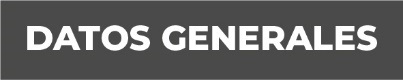 Nombre CANDELARIO REYES MENDEZGrado de Escolaridad NIVEL SUPERIORCédula Profesional (Licenciatura) 3527179Teléfono de Oficina 231-621 Ext. 229Correo Electrónico Formación Académica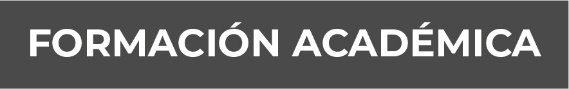 CICLO ESCOLAR: 1993 – 1997NIVEL SUPERIOR: UNIVERSIDAD VERACRUZANACICLO ESCOLAR: 1989 – 1992NIVEL MEDIO SUPERIOR: MOVIMIENTO OBREROCICLO ESCOLAR:  1987 – 1989NIVEL MEDIO BASICO: TELESECUNDARIACICLO ESCOLAR: 1981 – 1986NIVEL ESTUDIO BASICO: ESC. PRIMARIA FRANCISCO I MADEROTrayectoria Profesional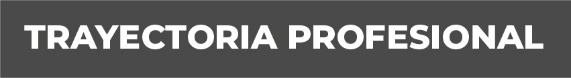 1997 al 1998 1.	REALICE MI SERVICIO SOCIAL EN EL JUZGADO PRIMERO MENOR DE LA CIUDAD DE XALAPA, VERACRUZ, EN UN PERIODO DE UN AÑO, MAS UN AÑO DE MERITORIO.2.	REALICÉ ACTIVIDADES DE LITIGIO3 DE JUNIO DE 1998 HASTA   EL DÍA 8 DE MAYO DEL 2016. 1.ME DESEMPEÑE COMO SECRETARIO EN LA AGENCIA DEL MINISTERIO PUBLICO DE ESTA CIUDAD DE VERACRUZ9 DE MAYO DEL 2016FUI NOMBRADO FISCAL CUARTO ORIENTADOR DE LA SUB-UNIDAD DE ATENCIÓN TEMPRANA DEL DISTRITO JUDICIAL XVII EN LA CIUDAD DE BOCA DEL RIO VERACRUZ.31 DE MAYO DEL  2016FUI NOMBRADO FISCAL PRIMERO ORIENTADOR DE LA SUB-UNIDAD DE ATENCIÓN TEMPRANA DEL DISTRITO JUDICIAL XVII EN LA CIUDAD DE ALVARADO VERACRUZ. Conocimiento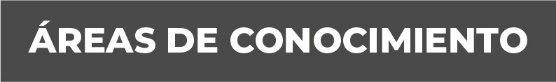 •	RECONOCIMIENTO DEL INSTITUTO NACIONAL DE ESTADISTICA, GEOGRAFICA, E INFORMATICA DE LA SECRETARIA DE PROGRAMACIÓN Y PROSUPUESTO.•	RECONOCIMIENTO DE LA UNIVERSIDAD VERACRUZANA, POR LA PARTICIPACION EN EL CICLO DE CONFERENCIAS POR LOS 50 AÑOS DE LA FUNDACION DE LA ORGANIZACIÓN DE LAS NACIONES UNIDAS.•	RECONOCIMIENTO POR LA UNIVERSIDAD VERACRUZANA POR ASISTIR AL SIMPOSIUM DERECHO PROCESAL DEL   TRABAJO, REALIDADES Y   PERSPECTIVAS. •	CONSTANCIA DEL JEFE DE DEPARTAMENTO DE SERVICIO SOCIAL DE LA UNIVERSIDAD VERACRUZANA, POR REALIZAR MI SERVICIO EN EL JUZGADO PRIMERO MENOR EN XALAPA, VERACRUZ.•	RECONOCIMIENTO DE PARTE DEL EXSENADOR DE LA REPUBLICA GUSTAVO CARVAJAL MORENO.•	CONSTANCIA POR EL CURSO CAPACITACION PARA PERSONAL DE LA PROCURADURIA GENERAL DE JUSTICIA Y   APROBADO POR LA ACADEMIA NACIONAL DE SEGURIDAD PUBLICA.•	CONSTANCIA POR PARTICIPAR EN EL CURSO PRESERVACION DE LA   EVIDENCIA.•	NOMBRAMIENTO HECHO POR EL PROCURADOR GENERAL DE JUSTICIA DEL ESTADO, LICENCIADO RODOLFO DUERTE RIVAS, DE FECHA TRES DE JUNIO DE MIL NOVECIENTOS NOVENTA Y OCHO.•	DIPLOMADO EN SISTEMAS   PENAL ACUSATORIO EN EL AÑO 2012, POR PARTE DE LA PROCURADURIA   GENERAL DEL ESTADO DE VERACRUZ.•	CONSTANCIA DE CAPACITACION PARA LA APLICACIÓN DE LA NUEVA METODOLOGIA PARA EL REGISTRO Y CLASIFICACION DE LOS DELITOS.